OÖ. Landesjagdverband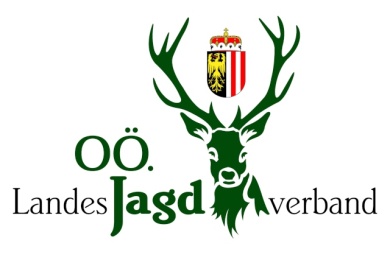 Hohenbrunn 1 | 4490 St. FlorianTel: 07224/200 83 | Fax-DW: 15E-Mail: office@ooeljv.atANMELDUNG zum VORBEREITUNGSKURSFÜR DIE JUNGJÄGERPRÜFUNGim Bezirk Linz / Linz-LandSehr geehrter Herr Zeilinger,hiermit möchte ich mich für den Vorbereitungskurs II (Dienstag & Donnerstag) 
zur Jagdprüfung anmelden: Meine Daten: Das vollständig ausgefüllte Formular bitte an zeilinger@hagel.at senden.
AnredeTitelVornameNachnameStraßeHausnummerPostleitzahlOrtGeburtsdatumTelefonnummerE-Mail